Caterpillar 16G Motor Grader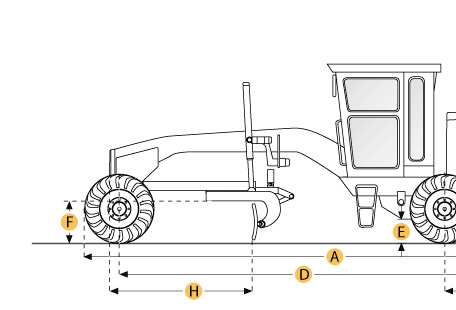 Selected DimensionsSpecificationCaterpillar 16G, технические характеристики.DimensionsDimensionsDimensionsA. Overall Length32.7 ft in9980 mmB. Width Over Tires10.2 ft in3100 mmC. Height to Top of Cab12.3 ft in3750 mmD. Wheelbase22.8 ft in6960 mmH. Blade Base10.2 ft in3100 mmEngineEngineEngineMakeCaterpillarCaterpillarModel34063406Net Power Gears 7-8250 hp186.4 kwMax Power250 hp186.4 kwDisplacement890.9 cu in14.6 LOperationalOperationalOperationalStd Operation Weight - Total54057.3 lb24520 kgTransmissionTransmissionTransmissionNumber of Gears - Forward88Number of Gears - Reverse88Max Speed - Forward27.1 mph43.6 km/hMax Speed - Reverse27.1 mph43.6 km/hSteeringSteeringSteeringTurning Radius26.9 ft in8.2 mDimensionsDimensionsDimensionsHeight to Top of Cab12.3 ft in3750 mmOverall Length32.7 ft in9980 mmWidth Over Tires10.2 ft in3100 mmWheelbase22.8 ft in6960 mmBlade Base10.2 ft in3100 mmДвигательДвигательМаркаCaterpillarМодель3406Полезная мощность передач 7-8186.4 кВтMax Мощность Мощность - измеряется в киловаттах либо лошадиных силах. Влияет на грузоподъемность. Зависит от всех параметров в двигателе внутреннего сгорания.186.4 кВтЛитраж14.6 лЭксплуатационные параметрыЭксплуатационные параметрыСтандартный рабочий вес - Всего24520 кгТрансмиссияТрансмиссияКоличество передач вперед8Количество передач назад8Максимальная скорость - вперед43.6 км/чМаксимальная скорость назад43.6 км/чРулевое управлениеРулевое управлениеРадиус поворота8.2 мРазмерыРазмерыВысота до верха кабины3750 ммОбщая длина9980 ммШирина по шинам3100 ммКолесная база6960 ммОтвал3100 мм